Bogotá D.C, 2016                                
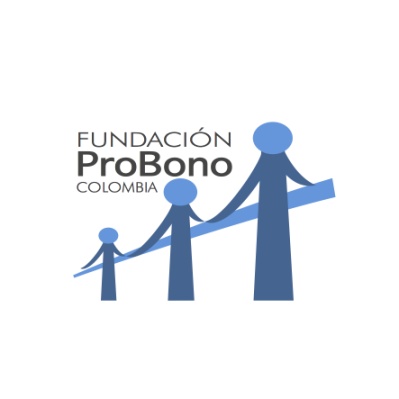 CONSTANCIA DE TERMINACIÓN DE LA ASESORIA LEGAL GRATUITA CAUSAL: RENUNCIA VOLUNTARIA A LA ASESORÍA Por medio de este documento, que actúa como equivalente a la CARTA DE TERMINACIÓN DE LOS SERVICIOS LEGALES PRO BONO, la Fundación ProBono Colombia, hace constar que la causa pro bono debió ser desistida,  por RENUNCIA EXPRESA Y VOLUNTATIA del cliente. Por esta razón y no habiendo existido acuerdo inicial entre las partes plasmado en una CARTA DE COMPROMISO, éste documento es constancia de ello. La presente constancia es redactada  por la Fundación con la aprobación de la Coordinadora y la Directora.  